         Highlander Hof Hartmann     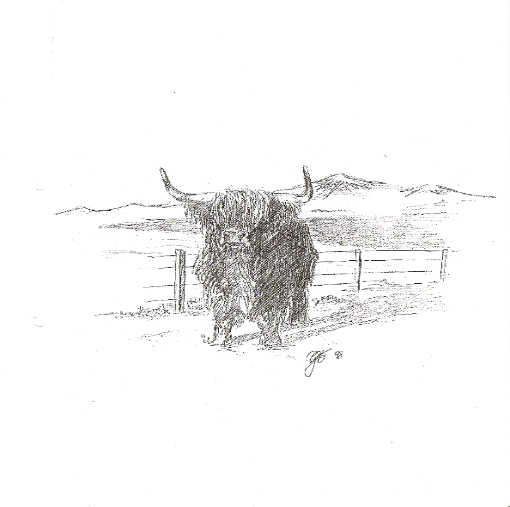      Oberneunforn		Familie Hartmann                                                                                Hauptstr. 17b                                                                                                8526 Oberneunforn                                                                                               052 745 27 93                                                                                  g.m.hartmann@bluewin.ch                                           www.highlanderhofhartmann.chVerkauf von Hofprodukten aus Eigenanbau, sowie Saisonales und  Regionales.Highland -Beef  ( Fleisch vom Schottischen Hochlandrind)                                                     Fleisch aus dem Tiefkühler, Mischpakete frisch ab 5kg nur auf Bestellung, grössere Einzelstücke auf Anfrage. Diverse Fleischerzeugnisse und Trockenfleischspezialitäten aus dem Kühlschrank. Leinöl                                                                                          Kaltgepresstes Delikatessleinöl in 2,5dl u. 1dl Flaschen, Kerne und weitere köstliche Erzeugnisse aus Leinsamen.Kürbiskernöl                                                                                      Delikatesskürbiskernöl in 5dl, 2.5dl u. 1dl Flaschen, Knabberkerne (roh, geröstet gesalzen, gebrannt süss), Kürbis-Cantucci.Sonnenblumenöl                                                                                 Kaltgepresstes Delikatessonnenblumenöl in 2,5dl Flaschen.Weinsortiment                                                                                                                        Iselisberger Weine in 0,5Lt und 0,75Lt Qualität. Grössere Mengen auf Bestellung.                                                         Geschenkkörbe, Geschenkbrettli und mehr…                       Beschränkt erhältlich im Hofladen, oder auf Bestellung.Gutscheine  nur auf Bestellung.Ein Besuch in unserem Hofladen lohnt                          sich immer! 7 Tage geöffnet.                                                       Preise siehe Rückseite!